           ______________________________________________________________________________423993, РТ, Муслюмовский район. с. Большой Чекмак,  ул. Центральная 1, Bchak.Mus@tatar.ru     тел. (8-85556) 3-10-97ИНН 1629003939,  КПП 162901001, ОГРН 1061687005160, ОКАТО 92242816000с. Большой Чекмак                                                                                                      «29»  января  2022г.        ПОСТАНОВЛЕНИЕ № 6Об отмене постановления Исполнительного комитета Большечекмакского сельского поселения Муслюмовского муниципального района Республики Татарстан от 27.02.2017 г. № 5 «Об утверждении административного регламента предоставления муниципальной услуги«Выдача разрешения на право размещения и эксплуатации нестационарного торгового объекта на территории Большечекмакского сельского поселения»В целях приведения в соответствие с действующим законодательством, Исполнительный комитет Большечекмакского сельского поселения Муслюмовского муниципального района Республики Татарстан ПОСТАНОВЛЯЕТ:Отменить постановление Исполнительного комитета Большечекмакского сельского поселения Муслюмовского муниципального района Республики Татарстан от 27.02.2017 г. № 5 «Об утверждении административного регламента предоставления муниципальной услуги «Выдача разрешения на право размещения и эксплуатации нестационарного торгового объекта на территории Большечекмакского сельского поселения».2. Опубликовать настоящее постановление на официальном сайте Муслюмовского муниципального района и на официальном портале правовой информации Республики Татарстан http://pravo.tatarstan.ru.Руководитель исполнительного комитета Большечекмакского сельского поселения Муслюмовского муниципального района Республики Татарстан                                                                            Габидуллин И.М.РЕСПУБЛИКА ТАТАРСТАНИСПОЛКОМ  БОЛЬШЕЧЕКМАКСКОГО СЕЛЬСКОГО ПОСЕЛЕНИЯ МУСЛЮМОВСКОГО МУНИЦИПАЛЬНОГО РАЙОНА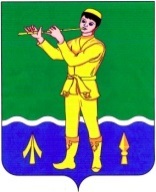 ТАТАРСТАН РЕСПУБЛИКАСЫ МӨСЛИМ МУНИЦИПАЛЬ РАЙОНЫ ОЛЫ ЧАКМАК АВЫЛ ЖИРЛЕГЕ БАШКАРМА КОМИТЕТЫ 